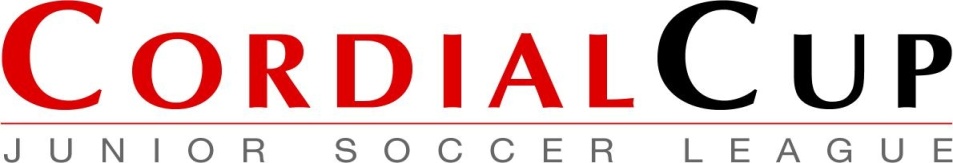 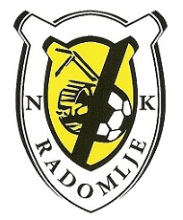 Kvalifikacijski turnir Cordial Cup 2017Players list (spisek igralcev)Football club / klub:			 ....................................................Category / kategorija:		      (U-11)           (U-13)           (U-15) Coach (trener):	             ...................................................		....................Coach assistant:		....................................................		....................(Tehnični pomočnik)							Sign/podpis	       ...........................NumberŠt. dresaPlayers name Priimek in ime igralcaYear of birthLeto rojstva